№  56_					 от « 21 » _сентября_ 2023 годаО внесении изменений в постановление от 20 июля 2023 г.  №50 «Об установлении размера платы за содержание жилого помещения»            В соответствии со статьями 156 и 158 Жилищного Кодекса Российской Федерации Михайловская сельская администрация Советского муниципального района  постановляет: 	1.Приложение №1 к постановлению от 20 июля 2023 г. №50 «Об установлении размера платы за содержание жилого помещения» изложить в новой редакции (прилагается).2.Обнародовать настоящее постановление, а также разместить в информационно-телекоммуникационной сети «Интернет» на официальном интернет-портале Республики Марий Эл (адрес доступа: mari-el.gov.ru). 	3.Настоящее постановление вступает в силу с 1 октября 2023 года.         	4.Контроль за исполнением настоящего постановления оставляю за собой.Ежемесячная плата за содержание жилого помещения для нанимателей жилых помещений по договорам социального найма и договорам найма жилых помещений муниципального жилищного фонда и для собственников жилых помещений, которые не приняли решение о выборе  способа управления многоквартирным домом, или если собственники помещений в многоквартирном доме на их общем собрании не приняли решение об установлении размера платы за содержание жилого помещения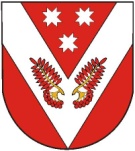 РОССИЙ ФЕДЕРАЦИЙМАРИЙ ЭЛ РЕСПУБЛИКЫСЕСОВЕТСКИЙ МУНИЦИПАЛ РАЙОНЫН МИХАЙЛОВСКА ЯЛЫСЕАДМИНИСТРАЦИЙРОССИЙ ФЕДЕРАЦИЙМАРИЙ ЭЛ РЕСПУБЛИКЫСЕСОВЕТСКИЙ МУНИЦИПАЛ РАЙОНЫН МИХАЙЛОВСКА ЯЛЫСЕАДМИНИСТРАЦИЙРОССИЙСКАЯ ФЕДЕРАЦИЯРЕСПУБЛИКА МАРИЙ ЭЛМИХАЙЛОВСКАЯ СЕЛЬСКАЯАДМИНИСТРАЦИЯСОВЕТСКОГОМУНИЦИПАЛЬНОГО РАЙОНАРОССИЙСКАЯ ФЕДЕРАЦИЯРЕСПУБЛИКА МАРИЙ ЭЛМИХАЙЛОВСКАЯ СЕЛЬСКАЯАДМИНИСТРАЦИЯСОВЕТСКОГОМУНИЦИПАЛЬНОГО РАЙОНАПУНЧАЛПУНЧАЛПОСТАНОВЛЕНИЕПОСТАНОВЛЕНИЕГлаваМихайловской сельской администрацииВ. А. МорозовПриложение 1 к постановлению Михайловской сельской администрации Советского муниципального района от «20» июля 2023 г. № 50№ п/пУровень благоустройства жилого помещенияРазмер платы в рублях (с НДС)  за 1 кв.м общей площади жилого помещения Размер платы в рублях (с НДС)  за 1 кв.м общей площади жилого помещения, включая уборку помещений общего пользования 1.Жилое помещение благоустроенное, оборудованное централизованным водоснабжением, водоотведением, централизованным и индивидуальным газовым отоплением, электроснабжением, газоснабжениемв том числе:а) текущий ремонт общего имущества в многоквартирном доме;б) услуги, работы по управлению многоквартирным домом;в) содержание общего имущества в многоквартирном доме18,588,960,399,2322,758,960,39 13,402.Жилое помещение частично благоустроенноев том числе:а) текущий ремонт общего имущества в многоквартирном доме;б) услуги, работы по управлению многоквартирным домом;в) содержание общего имущества в многоквартирном доме     17,898,960,398,54       22,06        8,960,39 12,713.Жилое помещение неблагоустроенное (печное отопление и (или) отсутствие централизованного водоснабжения, водоотведения)в том числе:а) текущий ремонт общего имущества в многоквартирном доме;б) услуги, работы по управлению многоквартирным домом;в) содержание общего имущества в многоквартирном доме17,248,960,397,8921,418,960,3912,06